MENINGKATKAN HASIL BELAJAR SISWA PADA TEMA 2  SELALU BERHEMAT ENERGI MELALUI MODEL PROBLEM BASEDLEARNING BERBANTUAN MEDIA AUDIO VISUALDI KELAS IV SD IT DARUSSALAM DELI TUASKRIPSIOlehLOLA WIDIA SARI NASUTIONNPM 191434041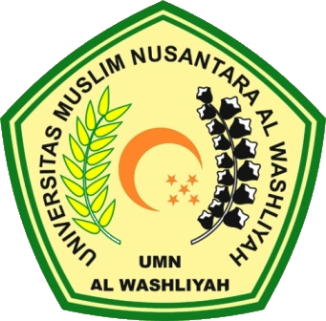 PROGRAM STUDI PGSDFAKULTAS KEGURUAN DAN ILMU PENDIDIKANUNIVERSITAS MUSLIM NUSANTARA AL-WASHLIYAHMEDAN2023